Taipei Fine Arts Museum announces 2023 & 40th anniversary | Image SheetCaption         ImageKey visual for TFAM’s 40th Anniversary.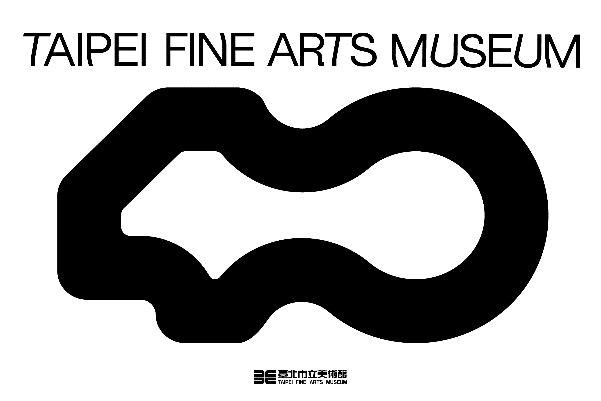 A One and A Two: Edward Yang RetrospectiveBehind-the-scene photo: Edward Yang during the filming of That Day, on the Beach, 1982-1983. Courtesy of Taiwan Film and Audiovisual Institute.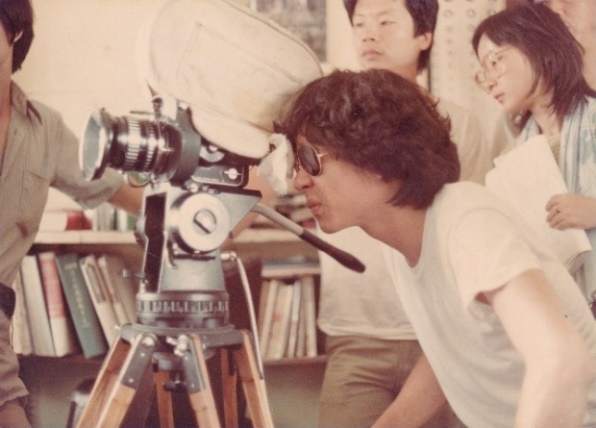 A One and A Two: Edward Yang RetrospectiveEdward Yang’s comic draft (ca. 1960s). Courtesy of Taiwan Film and Audiovisual Institute.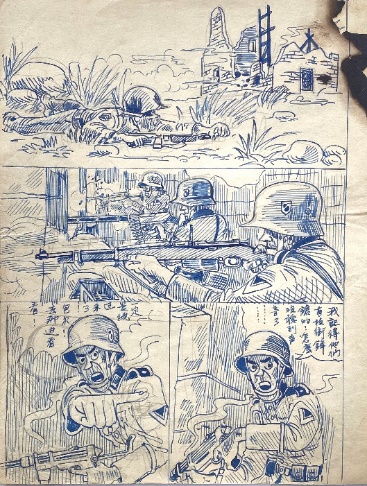 A One and A Two: Edward Yang RetrospectiveBehind-the-scene photo: Edward Yang during the filming of A Confucian Confusion, ca. 1994. Courtesy of Taiwan Film and Audiovisual Institute.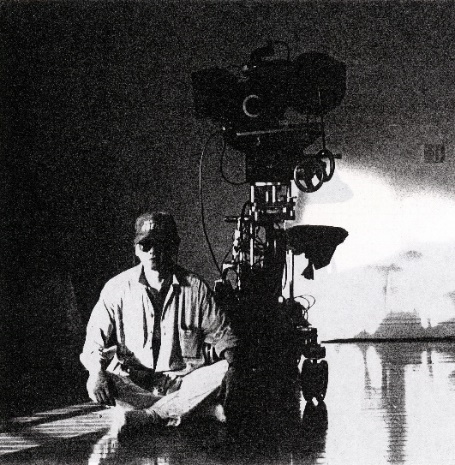 Caption         ImageHo Te-Lai: A RetrospectiveHo Te-Lai, Father and Mother, 1959. Oil on canvas. 130.5 × 194 cm. Collection of Taipei Fine Arts Museum.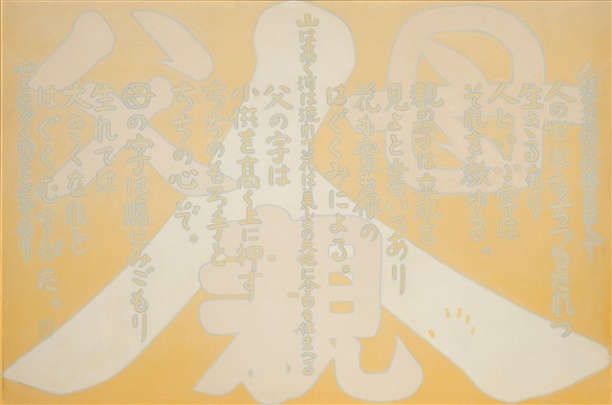 Ho Te-Lai: A RetrospectiveHo Te-Lai, Post War, 1950.Oil on canvas. 45.5 × 38 cm. Collection of Taipei Fine Arts Museum.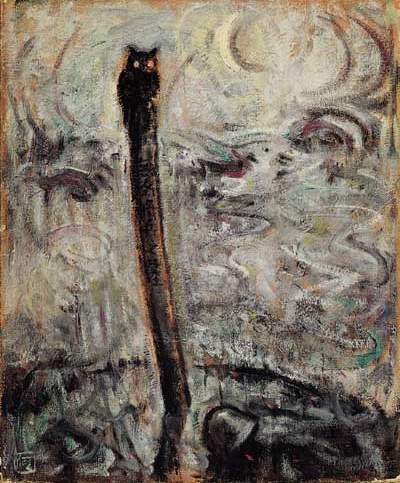 Re-Present: Kao Chung-LiKao Chung-Li, The Man with the Film Projector, 2007. Courtesy of the artist.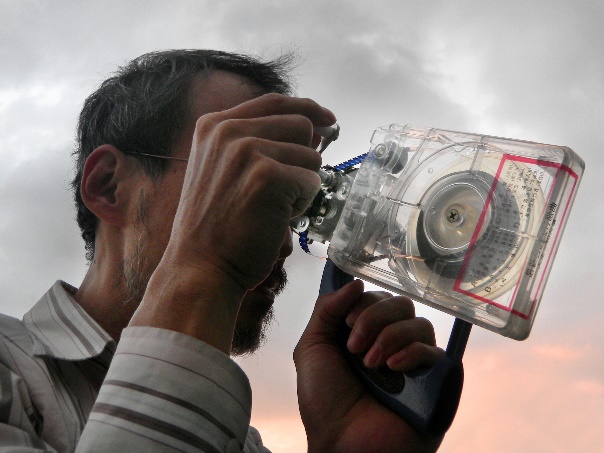 Re-Present: Kao Chung-LiKao Chung-Li, Les Carabiniers, Object Book Series#2, 2018. Flat-panel display, objects.55.5 × 43.5 × 15 cm. Courtesy of the artist.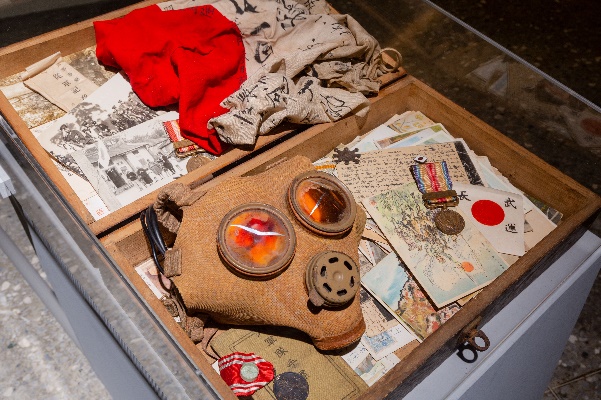 Caption         ImageBODO: Ting Tong Chang Soli ExhibitionVisual simulation of the exhibition. Courtesy of TTC Studio.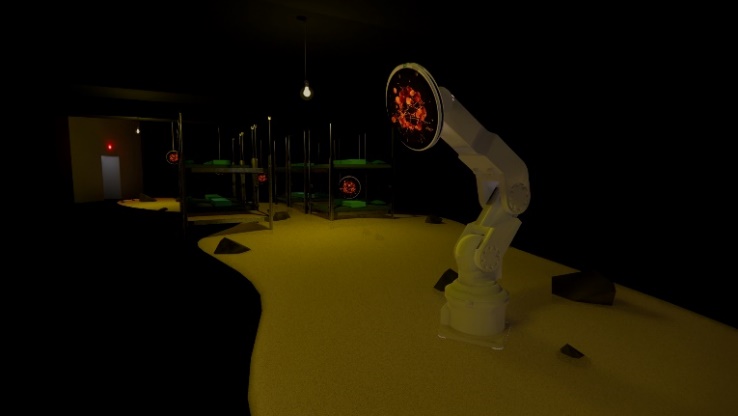  René Burri · Explosions of SightRené Burri, Che Guevara, Painted on the invitation card of “Retrospective 2004-2010” which was held in Rotterdam in 2005, after 2015.© René Burri / Magnum Photos. Fondation René Burri, courtesy Photo Elysée, Lausanne.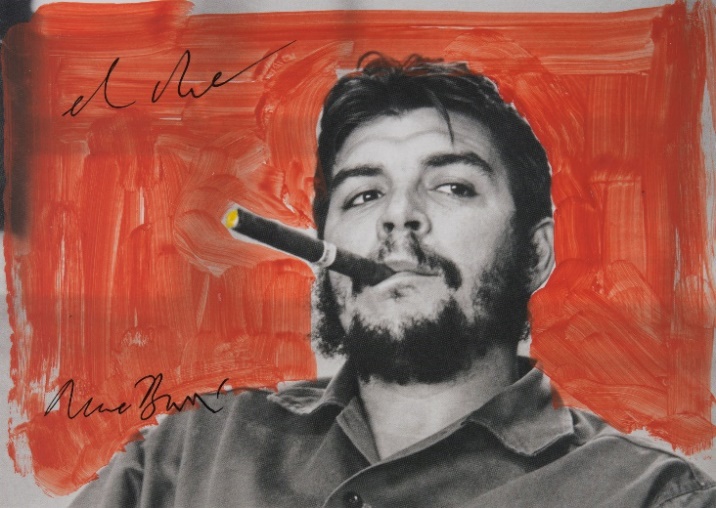  René Burri · Explosions of SightRené Burri, A Selfie Portrait, Coronado, New Mexico, United States, 1973-1983. © René Burri / Magnum Photos. Fondation René Burri, courtesy Photo Elysée, Lausanne.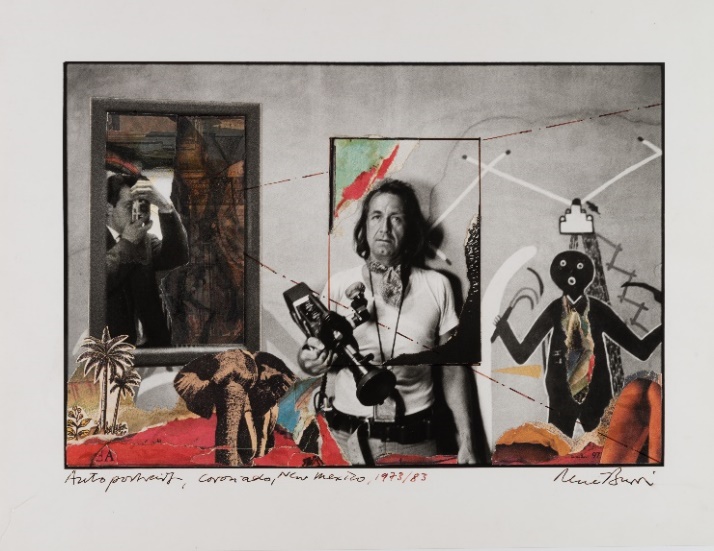 Caption         Image David Claerbout Solo ExhibitionDavid Claerbout, Aircraft (F.A.L.), 2015-2021.Single channel video projection, black & white, stereo audio. Courtesy the artist and Esther Schipper, Berlin/Paris/Seoul.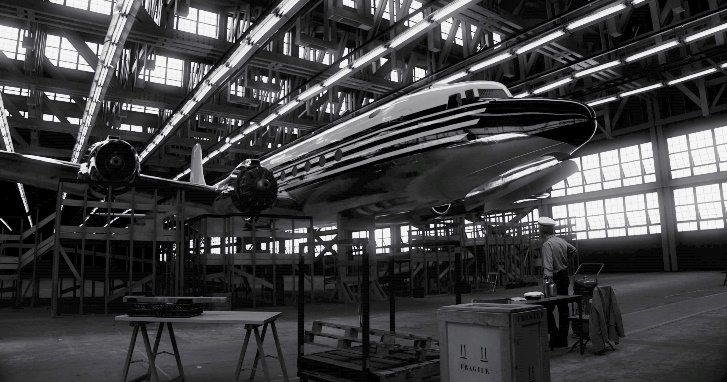  David Claerbout Solo ExhibitionDavid Claerbout, The Pure Necessity, 2016.Single channel projection, 2D animation, stereo sound, 50 min. Courtesy the artist and Esther Schipper, Berlin/Paris/Seoul.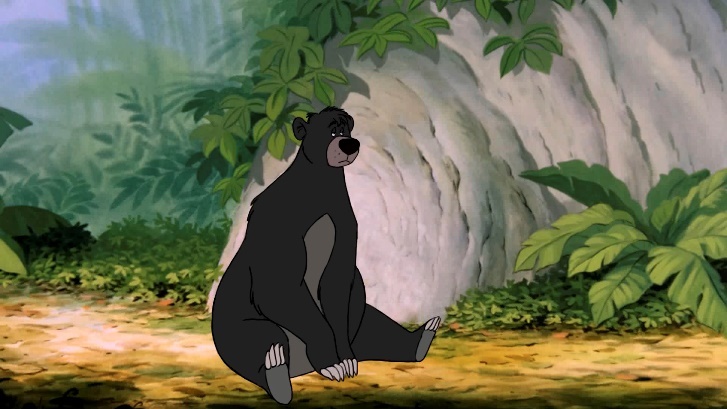  Supernatual：Sculptural Visions of the BodyAndro Wekua, Untitled, 2014. Fake hair, silicone, wax, polymer plaster, PU foam, steel, glass, synthetic rope, aluminum cast, fabric, motors, electronics, and mechanics.212.1 × 101.6 × 68.6 cm. ©Andro Wekua, VG Bild-Kunst, Bonn 2022.Private Collection. Photo by Stephen White.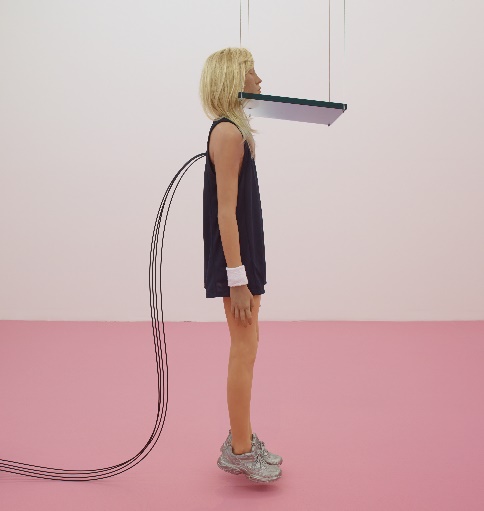  Supernatual：Sculptural Visions of the BodyPatricia Piccinini, Graham, 2016.Silicone, fibreglass, human hair, clothing, concrete.140 × 120 × 170 cm.©Patricia Piccinini. Courtesy of the artist and Transport Accident Commission, Australia.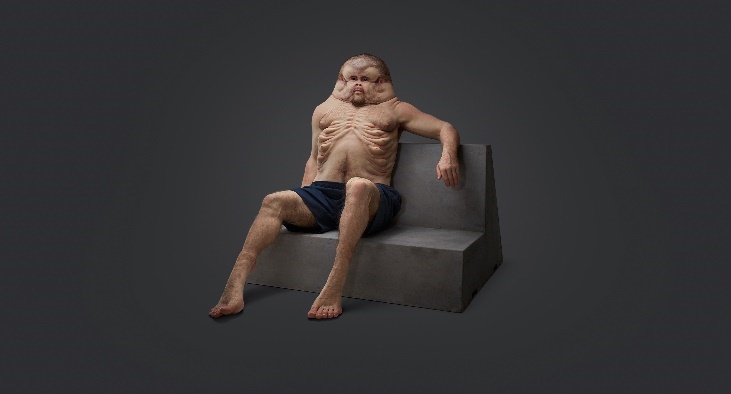 